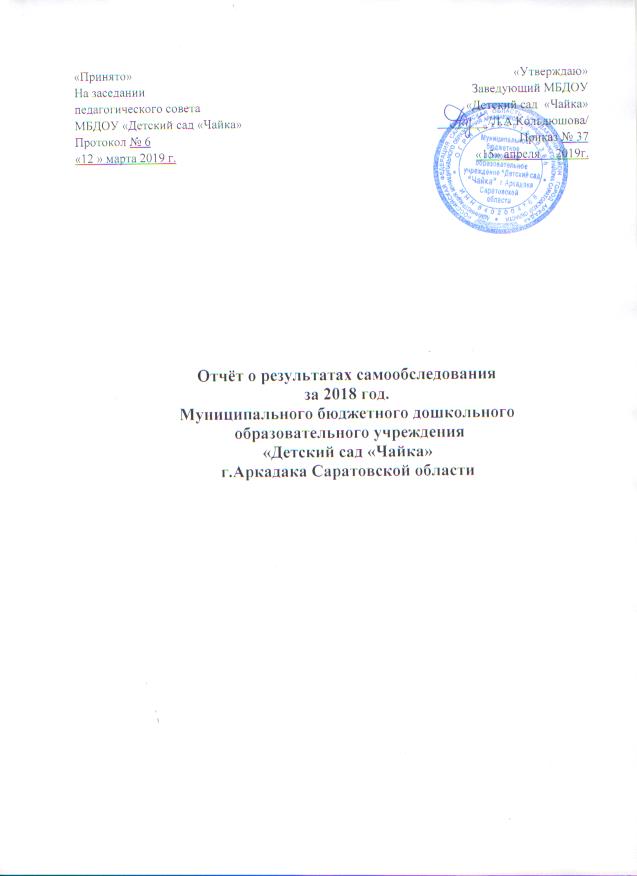 Содержание: Аналитическая часть.1 Общие сведения о МБДОУ.2 Система управления МБДОУ.3 Оценка образовательной деятельности4 Оценка функционирования внутренней системы оценкикачества образования5 Оценка кадрового обеспечения6 Оценка учебно-методического и библиотечно-информационного обеспечения7 Качество материально-технической базы. Результаты анализа показателей деятельности организацииОтчет о результатах самообследования
муниципального бюджетного дошкольного образовательного учреждения
«Детский сад «Чайка» города Аркадака Саратовской области за 2018 годАналитическая частьI. Общие сведения об образовательной организацииМуниципальное бюджетное дошкольное образовательное учреждение «Детский сад «Чайка» города Аркадака Саратовской области (далее – Детский сад) расположено в жилом районе города. Здание Детского сада построено по типовому проекту.  Проектная наполняемость на 130 мест. Общая площадь здания 1832 кв. м, из них площадь  помещений, используемых непосредственно для нужд образовательного процесса, 1753 кв. м.Цель деятельности Детского сада – осуществление образовательной деятельности по реализации образовательных программ дошкольного образования.Предметом деятельности Детского сада является формирование общей культуры, развитие физических, интеллектуальных, нравственных, эстетических и личностных качеств, формирование предпосылок учебной деятельности, сохранение и укрепление здоровья воспитанников.Режим работы Детского садаРабочая неделя – пятидневная, с понедельника по пятницу. Длительность пребывания детей в группах – 10,5 часов. Режим работы групп – с 7:30 до 18:00.II. Система управления организацииУправление Детским садом осуществляется в соответствии с действующим законодательством и уставом Детского сада.Управление Детским садом строится на принципах единоначалия и коллегиальности. Коллегиальными органами управления являются: управляющий совет, педагогический совет, общее собрание работников. Единоличным исполнительным органом является руководитель – заведующий.Органы управления, действующие в Детском садуСтруктура и система управления ДОУ определяют стабильное функционирование. III. Оценка образовательной деятельностиОбразовательная деятельность в Детском саду организована в соответствии с Федеральным законом от 29.12.2012 № 273-ФЗ «Об образовании в Российской Федерации», ФГОС дошкольного образования, СанПиН 2.4.1.3049-13 «Санитарно-эпидемиологические требования к устройству, содержанию и организации режима работы дошкольных образовательных организаций».Образовательная деятельность ведется на основании утвержденной основной образовательной программы дошкольного образования, которая составлена в соответствии с ФГОС дошкольного образования, с учетом примерной образовательной программы дошкольного образования, санитарно-эпидемиологическими правилами и нормативами, с учетом недельной нагрузки.Детский сад посещают 106 воспитанников в возрасте от 2 до 7 лет. В Детском саду сформировано 6 групп общеразвивающей направленности. Из них:− 1 первая младшая группа –15 детей;− 1 вторая младшая группа – 23 детей-  1 средняя группа –21 ребенок;− 2 старшие группы – 30 детей;− 1 подготовительная к школе группа – 17 детей.Уровень развития детей анализируется по итогам педагогической диагностики. Формы проведения диагностики:− диагностические занятия (по каждому разделу программы);− диагностические срезы;− наблюдения, итоговые занятия.Разработаны диагностические карты освоения основной образовательной программы дошкольного образования Детского сада (ООП Детского сада) в каждой возрастной группе. Карты включают анализ уровня развития интегративных качеств детского развития и качества освоения образовательных областей. Так, результаты качества освоения ООП Детского сада, в конце учебного 2018 года выглядят следующим образом:Результаты освоения образовательных областей программы за  2018  год. Сравнительная таблица уровня освоения программы по образовательным  областямСравнительная таблица уровня освоения интегративных качеств          Уровни усвоения программного материала: В мае 2018 года педагоги Детского сада проводили обследование воспитанников подготовительной группы на предмет оценки сформированности предпосылок к учебной деятельности в количестве 16 человек. Задания позволили оценить уровень сформированности предпосылок к учебной деятельности: возможность работать в соответствии с фронтальной инструкцией (удержание алгоритма деятельности), умение самостоятельно действовать по образцу и осуществлять контроль, обладать определенным уровнем работоспособности, а также вовремя остановиться в выполнении того или иного задания и переключиться на выполнение следующего, возможностей распределения и переключения внимания, работоспособности, темпа, целенаправленности деятельности и самоконтроля.Результаты педагогического анализа показывают преобладание детей с высоким и средним уровнями развития при прогрессирующей динамике, что говорит о результативности образовательной деятельности в Детском саду. Воспитательная работаЧтобы выбрать стратегию воспитательной работы, в 2018 году проводился анализ состава семей воспитанников.Характеристика семей по составуХарактеристика семей по количеству детейВоспитательная работа строится с учетом индивидуальных особенностей детей, с использованием разнообразных форм и методов, в тесной взаимосвязи воспитателей, специалистов и родителей. Дополнительное образованиеВ 2018 году в Детском саду работали творческие группы по направлениям:1) художественно-эстетическое: «Цветные ладошки», «Шаги в искусство», «Домисолька», «В гостях у сказки», «Очумелые ручки»;2) социально-педагогическое: «Народная культура и традиции », «Раз словечко, два словечко». В дополнительном образовании задействовано 86% воспитанников детского сада.IV. Оценка функционирования внутренней системы оценкикачества образованияВ Детском саду утверждено положение о системе внутреннего мониторинга качества образования от 25.02.2016г. Мониторинг качества образовательной деятельности в 2018 году показал хорошую работу педагогического коллектива по всем показателям. Состояние здоровья и физического развития воспитанников удовлетворительные. 95 процентов детей успешно освоили образовательную программу дошкольного образования в своей возрастной группе. Воспитанники подготовительных групп показали высокие показатели готовности к школьному обучению.В период с 15.11.2018 по 19.11.2018 проводилось анкетирование 93 родителей, получены следующие результаты:− доля получателей услуг, положительно оценивающих доброжелательность и вежливость работников организации, – 81%;− доля получателей услуг, удовлетворенных компетентностью работников организации, – 75 %;− доля получателей услуг, удовлетворенных материально-техническим обеспечением организации, – 63 %;− доля получателей услуг, удовлетворенных качеством предоставляемых  образовательных услуг, – 84 %;− доля получателей услуг, которые готовы рекомендовать организацию родственникам и знакомым, – 93 %. Результаты анкетирование родителей показали: все родители считают работу детского сада удовлетворительной, их полностью удовлетворяют условия воспитательно-образовательной работы, присмотра и ухода, режим пребывания ребенка в детском саду, питание.Внутренняя оценка осуществляется мониторингом, контрольными мероприятиями.С целью информирования родителей об организации образовательной деятельности в ДОУ оформлены информационные стенды, проводятся совместные мероприятия детей и родителей, праздники, досуги, совместные образовательные проекты.V. Оценка кадрового обеспеченияДетский сад укомплектован педагогами на 100 процентов согласно штатному расписанию. Всего работают 30 человек. Педагогический коллектив Детского сада насчитывает 12 специалистов. Соотношение воспитанников, приходящихся на 1 взрослого:− воспитанник/педагоги – 9/1;− воспитанники/все сотрудники –4/1.В 2018 году педагогические работники имеют:− первую квалификационную категорию – 10 воспитателей;- соответствие занимаемой должности  - 2 воспитателя.Курсы повышения квалификации в 2018 году прошли 11 воспитателей детского сада. В 2018 году 1 педагог закончил обучение в ВУЗе по педагогической специальности. На 29.12.2018 1 педагог проходит обучение в СГУ по педагогической специальности.Таблица с характеристиками кадрового состава детского садаВозраст педагогического состава Стаж педагогического составаВ 2018 году педагоги Детского сада приняли участие: - в международном педагогическом конкурсе «Калейдоскоп средств, методов и форм» в номинации «Конспекты НОД с детьми дошкольного возраста»;- во всероссийском педагогическом конкурсе «Методическая разработка»;-участие в районом смотре-конкурсе групповых комнат;- в районом конкурсе «Воспитатель года»;-во всероссийском конкурсе «Дошкольное образование в рамках ФГОС»;- в Региональном конкурсе в номинации наглядно-дидактическое пособие;- участие в районном педагогическом чтение на тему «Знакомство дошкольников с народной культурой и традициями через кружковую деятельность»;- участие в районом методическом объединение с НОД «Я имею право на …»;- участие во всероссийском конкурсе «Компетенции педагогических работников дошкольных образовательных организаций в соответствии с ФГОС ДО»;- в международном педагогический конкурс «Калейдоскоп средств, методов и форм»;- участие в муниципальном конкурсе «Лучший мастер-класс педагога ДОУ»;-участие в районом методическом объединение с деловой игрой с воспитателями на тему «Знаем ли мы права ребенка»;- в международном творческом конкурсе, в номинации «Вокальное и музыкальное творчество» с консультацией;- в международном творческом конкурсе, в номинации «Вокальное и музыкальное творчество» сценарий праздника «Новогодние святки»; место в международном творческом конкурсе, в номинации «Вокальное и музыкальное творчество» сценарий праздника «Новогодние гости»;- всероссийский конкурс «Доунтесса», блиц-олимпиада «Диагностика дошкольников»;- во всероссийском конкурсе «Методы развития познавательных способностей у детей дошкольного возраста»;- в региональном этапе всероссийского конкурса «Воспитатели России».Детский сад участвовал в региональной акции «Сдай макулатуру -  спаси дерево».VI. Оценка учебно-методического и библиотечно-информационного обеспеченияВ Детском саду библиотека является составной частью методической службы. Библиотечный фонд располагается в методическом кабинете, группах детского сада. Библиотечный фонд представлен методической литературой по всем образовательным областям основной общеобразовательной программы, детской художественной литературой, периодическими изданиями, а также другими информационными ресурсами на различных электронных носителях. В каждой возрастной группе имеется банк необходимых учебно-методических пособий, рекомендованных для планирования воспитательно-образовательной работы в соответствии с обязательной частью ООП.Оборудование и оснащение методического кабинета достаточно для реализации образовательных программ. В методическом кабинете созданы условия для возможности организации совместной деятельности педагогов.  Информационное обеспечение Детского сада включает:− информационно-телекоммуникационное оборудование –3 компьютера и 1 ноутбук, 1принтер, 1DVD-плеер, 1 музыкальный центр, 1 мультимедийный проектор ;− программное обеспечение – позволяет работать с текстовыми редакторами, интернет-ресурсами, фото-, видеоматериалами, графическими редакторами.В Детском саду учебно-методическое и информационное обеспечение достаточное для организации образовательной деятельности и эффективной реализации образовательных программ.VII. Оценка материально-технической базыВ Детском саду сформирована материально-техническая база для реализации образовательных программ, жизнеобеспечения и развития детей. В Детском саду оборудованы помещения:− групповые помещения – 6;− кабинет заведующего – 1;− методический кабинет – 1;− музыкальный зал – физкультурный зал – 1;− пищеблок – 1;− прачечная – 1;− медицинский кабинет – 1;При создании предметно-развивающей среды воспитатели учитывают возрастные, индивидуальные особенности детей своей группы. Оборудованы групповые комнаты, включающие игровую, познавательную, обеденную и спальную зоны.В 2018 году Детский сад провел текущий ремонт 6 групп, лестничных пролетов, уличного оборудования. Провели замену регистров.Материально-техническое состояние Детского сада и территории соответствует действующим санитарно-эпидемиологическим требованиям к устройству, содержанию и организации режима работы в дошкольных организациях, правилам пожарной безопасности, требованиям охраны труда.Результаты анализа показателей деятельности организацииДанные приведены по состоянию на 29.12.2018.Анализ показателей указывает на то, что Детский сад имеет достаточную инфраструктуру, которая соответствует требованиям СанПиН 2.4.1.3049-13 «Санитарно-эпидемиологические требования к устройству, содержанию и организации режима работы дошкольных образовательных организаций» и позволяет реализовывать образовательные программы в полном объеме в соответствии с ФГОС ДО.Детский сад укомплектован достаточным количеством педагогических и иных работников, которые имеют высокую квалификацию и регулярно проходят повышение квалификации, что обеспечивает результативность образовательной деятельности.Наименование образовательной 
организацииМуниципальное бюджетное дошкольное образовательное учреждение «Детский сад «Чайка» г. Аркадака Саратовской области (МБДОУ «Детский сад «Чайка» г. Аркадака)РуководительКольдюшова Людмила АлександровнаАдрес организации412210, Саратовская обл., г. Аркадак, ул. Ленина, д. 139Телефон, факс8(84542)4-48-89Адрес электронной почтыchaikambdou@mail.ruУчредительадминистрация МО Аркадакского муниципального района Саратовской областиДата создания1974 годЛицензияОт 02.03.2017г. №3309, серия №64ЛО1 0003075Сайт учреждения http://www.chaikaarkadak.okis.ruНаименование органаФункцииЗаведующийКонтролирует работу и обеспечивает эффективное взаимодействие структурных подразделений организации, утверждает штатное расписание, отчетные документы организации, осуществляет общее руководство Детским садомСовет родителей Совет родителей обеспечивает постоянную и систематическую связь Учреждения с родительской общественностью, содействует педагогической пропаганде для успешного решения задач воспитания и развития детей дошкольного возраста. Деятельность совета родителей регламентируется Уставом МБДОУ и соответствующим локальным актом Учреждения: -защита прав и интересов воспитанников;-защита прав и интересов родителей;-содействует в совершенствовании условий для осуществления образовательного процесса;-рассмотрение основных направлений развития детского сада.Педагогический советСовет педагогов Учреждения осуществляет управление педагогической деятельностью и формируется сроком на 1 год.Членами Совета педагогов являются все педагогические работники Учреждения. Совет педагогов избирает председателя, который выполняет функции по организации работы совета, и ведёт заседания, секретаря, который выполняет функции по фиксации решений совета. Функции  Совета педагогов:- определяет направления воспитательно-образовательной деятельности Учреждения;- рассматривает  и принимает Образовательную программу, годовой план работы Учреждения, годовой учебный план, режим образовательной деятельности;  - рассматривает и принимает по согласованию с Учредителем Программу развития Учреждения- рассматривает вопросы содержания, форм и методов образовательного процесса, планирование образовательной деятельности;- организует выявление, обобщение, распространение, внедрение педагогического опыта;- ходатайствует о поощрении и награждении наиболее отличившихся  педагогических работников Учреждения;- рассматривает вопросы переподготовки, повышения квалификации и аттестации по должности педагогических кадров;- рассматривает вопросы по организации предоставления дополнительных образовательных  услуг обучающихся;- подводит итоги деятельности за год.Заседания Совета педагогов проводятся в соответствии с планом работы Учреждения, но не реже четырёх раз в течение учебного года.Общее собрание 
работниковРеализует право работников участвовать в управлении образовательной организацией, в том числе:− участвовать в разработке и принятии коллективного договора, Правил трудового распорядка, изменений и дополнений к ним;− принимать локальные акты, которые регламентируют 
деятельность образовательной организации и связаны с 
правами и обязанностями работников;− разрешать конфликтные ситуации между работниками и администрацией образовательной организации;− вносить предложения по корректировке плана мероприятий организации, совершенствованию ее работы и развитию материальной базыДля ведения Общего собрания трудового коллектива Учреждения открытым голосованием избирается его председатель и секретарь.Общее собрание трудового коллектива Учреждения собирается по мере надобности, но не реже одного  раза в год.Уровни освоения программыУровни освоения программыУровни освоения программыУровни освоения программыУровни освоения программыУровни освоения программыУровни освоения программыУровни освоения программыВысокий Высокий Средний Средний Средний Низкий Низкий Низкий Кол-во%%Кол-во%Кол-во%%Образовательные области 5148485047555Интегративные качества4845455552333Состав семьиКоличество семейПроцент от общего 
количества семей 
воспитанниковПолная8176%Неполная с матерью2221%Неполная с отцом11%Оформлено опекунство22%Количество детей в семьеКоличество семейПроцент от общего 
количества семей 
воспитанниковОдин ребенок3230%Два ребенка5754%Три ребенка и более1716%годВсего педаг.психологвоспитателимузрукСт. воспитат.Возрастной ценз, летВозрастной ценз, летВозрастной ценз, летВозрастной ценз, летОбразовательный цензОбразовательный цензОбразовательный цензПедагогический стаж, летПедагогический стаж, летПедагогический стаж, летПедагогический стаж, летгодВсего педаг.психологвоспитателимузрукСт. воспитат.До 3030-4040-50Свыше 50ВысшееСредне-специальноеНезакон.высшееДо 55-1010-20Св  20201812191  104718400462ПоказателиЕдиница 
измеренияКоличествоОбразовательная деятельностьОбразовательная деятельностьОбразовательная деятельностьОбщее количество воспитанников, которые обучаются по программе дошкольного образования в том числе обучающиеся:человек106в режиме полного дня (8–12 часов)человек106в режиме кратковременного пребывания (3–5 часов)человек0в семейной дошкольной группечеловек0по форме семейного образования с психолого-педагогическим  сопровождением, которое организует детский садчеловек0Общее количество воспитанников в возрасте до трех летчеловек15Общее количество воспитанников в возрасте от трех до восьми летчеловек91Количество (удельный вес) детей от общей численности воспитанников, которые получают услуги присмотра и ухода, в том числе в группах: человек 
(процент)8–12-часового пребываниячеловек 
(процент)106 (100%)12–14-часового пребываниячеловек 
(процент)0 (0%)круглосуточного пребываниячеловек 
(процент)0 (0%)Численность (удельный вес) воспитанников с ОВЗ от общей  численности воспитанников, которые получают услуги:человек 
(процент)по коррекции недостатков физического, психического развитиячеловек 
(процент)0 (0%)обучению по образовательной программе дошкольного образованиячеловек 
(процент)0 (0%)присмотру и уходучеловек 
(процент)0 (0%)Общая численность педработников, в том числе количество педработников:человек12с высшим образованиемчеловек8высшим образованием педагогической направленности (профиля)человек7средним профессиональным образованиемчеловек4средним профессиональным образованием педагогической направленности (профиля)человек3Количество (удельный вес численности) педагогических работников, которым по результатам аттестации присвоена квалификационная категория, в общей численности педагогических работников, в том 
числе:человек 
(процент)10 (83%)с высшейчеловек 
(процент)0 (0%)первойчеловек 
(процент)10 (83%)Количество (удельный вес численности) педагогических работников в общей численности педагогических работников, педагогическийстаж работы которых составляет:человек 
(процент)до 5 летчеловек 
(процент)0 (0%)больше 30 летчеловек 
(процент)0 (0%)Количество (удельный вес численности) педагогических работников в общей численности педагогических работников в возрасте:человек 
(процент)до 30 летчеловек 
(процент)0 (0%)от 55 летчеловек 
(процент)0 (0%)Численность (удельный вес) педагогических и административно-хозяйственных работников, которые за последние 5 лет прошли повышение квалификации или профессиональную переподготовку, от общей численности таких работниковчеловек 
(процент)25 (83%)Численность (удельный вес) педагогических и административно-хозяйственных работников, которые прошли повышение квалификации по применению в образовательном процессе ФГОС, 
от общей численности таких работниковчеловек 
(процент)12 человек/100% Соотношение «педагогический работник/воспитанник»человек/человек1/9Наличие в детском саду:да/нетмузыкального руководителяда/нетдаинструктора по физической культуреда/нетнетучителя-логопедада/нетнетлогопедада/нетнетучителя-дефектологада/нетнетпедагога-психологада/нетдаИнфраструктураИнфраструктураИнфраструктураОбщая площадь помещений, в которых осуществляется образовательная деятельность, в расчете на одного воспитанникакв. м2.5 м2Площадь помещений для дополнительных видов деятельности воспитанниковкв. м77.3 м2Наличие в детском саду:да/нетфизкультурного залада/нетдамузыкального залада/нетдапрогулочных площадок, которые оснащены так, чтобы обеспечить потребность воспитанников в физической активности и игровой деятельности на улицеда/нетда